Name of Journal: World Journal of Gastrointestinal SurgeryManuscript NO: 58976Manuscript Type: ORIGINAL ARTICLERetrospective Cohort StudyLaparoscopic hepatectomy reduces postoperative complications and hospital stay in overweight and obese patientsHeise D et al. Laparoscopic hepatectomy in obese patientsDaniel Heise, Jan Bednarsch, Andreas Kroh, Sandra Schipper, Roman Eickhoff, Marielle Coolsen, Ronald Van Dam, Sven Lang, Ulf Neumann, Florian UlmerDaniel Heise, Jan Bednarsch, Andreas Kroh, Sandra Schipper, Roman Eickhoff, Sven Lang, Ulf Neumann, Florian Ulmer, Department of Surgery and Transplantation, University Hospital RWTH Aachen, Aachen 52074, GermanyMarielle Coolsen, Ronald Van Dam, Ulf Neumann, Department of Surgery, Maastricht University Medical Center, Maastricht 6229 HX, NetherlandsAuthor contributions: Neumann U, Ulmer F, Lang S and Heise D designed the clinical study; Neumann U, Ulmer F, Lang S, Coolsen M, van Dam R and Heise D performed the procedures; Bednarsch J, Kroh A, Schipper S and Eickhoff R obtained and analyzed the data; Heise D, Ulmer F and Bednarsch J wrote the manuscript; all authors have read and approved the final manuscript.Corresponding author: Daniel Heise, MD, Doctor, Department of Surgery and Transplantation, University Hospital RWTH Aachen, Pauwelsstr 30, Aachen 52074, Germany. dheise@ukaachen.deReceived: August 17, 2020Revised: October 21, 2020Accepted: November 28, 2020Published online: January 27, 2021AbstractBACKGROUNDLaparoscopic liver surgery is currently considered the standard of care for various liver malignancies. However, studies focusing on perioperative outcome after laparoscopic hepatectomy (LH) in overweight patients are still sparse and its benefit compared to open hepatectomy (OH) is a matter of debate.AIMTo analyze postoperative outcomes in overweight [body mass index (BMI) over 25 kg/m²] and obese (BMI over 30 kg/m²) patients undergoing LH and compare postoperative outcome with patients undergoing OH.METHODSPerioperative data of 68 overweight (BMI over 25 kg/m²) including a subcohort of obese (BMI over 30 kg/m²) patients (n = 27) who underwent LH at our institution between 2015 and 2019 were retrospectively analyzed regarding surgical outcome and compared to an equal number of patients undergoing OH. RESULTSThe mean BMI was 29.8 ± 4.9 kg/m2 in the LH group and 29.7 ± 3.6 kg/m2 in the OH group with major resections performed in 20.6% (LH) and 26.5% (OH) of cases, respectively. Operative time (194 ± 88 min vs 275 ± 131 min; p < 0.001) as well as intensive care (0.8 ± 0.7 d vs 1.1 ± 0.8 d; P = 0.031) and hospital stay (7.3 ± 3.6 d vs 15.7 ± 13.5 d; p < 0.001) were significant shorter in the LH group. Also, overall complications (20.6% vs 45.6%; P = 0.005) and major complications (1.5% vs 14.7%, P = 0.002) were observed less frequently after LH. An additional investigation analyzing the subgroup of obese patients who underwent LH (n = 27) and OH (n = 29) showed a shorter operative time (194 ± 81 min vs 260 ± 137 min; P = 0.009) and a reduced length of hospitalization (7.7 ± 4.3 d vs 17.2 ± 17 d; p < 0.001) but no difference in postoperative complications or overall cost.CONCLUSIONLH is safe and cost-effective in overweight and obese patients. Furthermore, LH is significantly associated with fewer postoperative complications and reduced hospital stay compared to OH in these patients.Key Words: Laparoscopic hepatectomy; Obesity; Overweight; Morbidity; Postoperative outcome; Cost©The Author(s) 2021. Published by Baishideng Publishing Group Inc. All rights reserved. Citation: Heise D, Bednarsch J, Kroh A, Schipper S, Eickhoff R, Coolsen M, Van Dam R, Lang S, Neumann U, Ulmer F. Laparoscopic hepatectomy reduces postoperative complications and hospital stay in overweight and obese patients. World J Gastrointest Surg 2021; 13(1): 19-29URL: https://www.wjgnet.com/1948-9366/full/v13/i1/19.htm  DOI: https://dx.doi.org/10.4240/wjgs.v13.i1.19Core Tip: Laparoscopic liver resection has emerged as a considerable alternative to conventional liver surgery. However, studies focusing on perioperative outcome after laparoscopic hepatectomy in overweight patients are still sparse and its benefit compared to open hepatectomy is a matter of debate. Our comparative analysis demonstrated that the laparoscopic approach is significantly associated with fewer postoperative complications and reduced hospital stay compared to conventional open hepatectomy in these patients.INTRODUCTIONOverweight and obesity in Germany has been identified as a major health problem and its prevalence has been continuously growing over the last decades. According to the German DEGS1 study (2013), 67.1% of men and 53.0% of women are overweight. Also, the prevalence of obesity has risen substantially, as 23.3% of men and 23.9% women are currently considered to be obese[1]. Overweight is associated with multiple comorbidities which can influence postoperative outcome after minor and major liver resection[2]. Furthermore, several studies have reported an increased risk of technical difficulties during surgery and frequent occurrence of postoperative complications[3-5]. In addition, obesity may be associated with chronic liver disease, such as steatosis and nonalcoholic steatohepatitis, which can further increase surgical morbidity[6,7].Laparoscopic surgery has several advantages compared to conventional surgery, such as less abdominal wall trauma, early postoperative regeneration and less postoperative morbidity[8,9]. About thirty years ago, obesity was generally considered a contraindication for laparoscopic surgery due to the associated technical difficulties. Around fifteen years ago, multiple studies had indicated obesity as a risk factor for conversion. However, recent studies have shown that laparoscopic surgery can be considered a standard procedure in obese patients, with good results after cholecystectomy, gastrectomy, and colectomy[10-12]. However, studies focusing on the perioperative outcomes after laparoscopic hepatectomy (LH) in overweight patients are still sparse and its benefit compared to open hepatectomy (OH) is a matter of debate[13-15]. Thus, the aim of this study was to analyze postoperative outcomes in overweight (BMI ≥ 25 kg/m²) and obese (BMI ≥ 30 kg/m²) patients undergoing LH and compare postoperative outcome with patients undergoing OH.MATERIALS AND METHODSWe report a single-center retrospective analysis evaluating postoperative outcome after liver resection in overweight and obese patients with malignant liver tumors. Therefore, we compared short-term outcome and postoperative complications of patients with a BMI ≥ 25 kg/m² who underwent LH (n = 68) or OH (n = 68). The Institutional Review Board approval was obtained before analysis of the data (EK 423/19).A total of 226 patients underwent LH between January 2015 and August 2019 at the Department of Surgery and Transplantation of the RWTH Aachen University Hospital of which 68 patients were overweight and presented with a malignant tumor. In the comparison group, 68 overweight patients (BMI ≥ 25 kg/m²) were selected from 497 individuals who underwent OH during the above-mentioned period at our institution. Selection was performed by matching for gender, age, BMI, diagnosis, ASA classification, previous abdominal surgery, and resection extent by two independent authors. Furthermore, a subset of 27 patients undergoing LH and 29 patients undergoing OH were considered to be obese (BMI ≥ 30 kg/m²) and were further analyzed separately. The indication for surgery was approved by a multidisciplinary tumor board including surgeons, hepatologists, oncologists and radiologists. The resection extent was defined according to segmental anatomic description by Couinaud and type of hepatectomy was classified according to Brisbane 2000 terminology[16]. Resections of more than three liver segments were categorized as a major liver resection.Staging and surgical techniqueAll assigned patients were preoperatively examined in detail. For staging, a gadolinium-based magnetic resonance imaging and/or contrast-material enhanced computed tomography were performed to assess the number, size and location of liver tumors and to exclude distant metastases. The general laparoscopic approach as well as number and size of trocars were selected depending on tumor entity, size and localization of the hepatic lesions. All resections were performed fully laparoscopic without the use of any hybrid techniques. By default, the first 12 mm trocar was placed in the direction or next to the resection plane to ensure optimal triangulation after placement of two additional 5 or 12 mm trocars. Additional trocars were inserted if needed. Resection specimens were extracted through a suprapubic Pfannenstiel incision in a plastic recovery bag or via an extended 12 mm trocar incision. The attending surgeon stood between the patient's legs (French position) and the patient was positioned in a left tilted supine position. The pneumoperitoneum was maintained at 12 mmHg intra-peritoneal pressure. Intrahepatic lesions were routinely located by laparoscopic ultrasound. Parenchymal transection was commonly performed by Thunderbeat ® (Olympus K.K., Tokyo, Japan) or Harmonic Ace® (Ethicon Inc., Somerville, NJ, United States). If necessary, a laparoscopic ultrasonic surgical aspirator (CUSA, Integra Life Sciences, New Jersey, United States) was chosen for deeper parenchymal transection in close proximity to major vascular structures or bile ducts. Vascular staplers (Echelon, Ethicon, Somerville, NJ, United States) or polymer clips (Teleflex Inc., Pennsylvania, United States) were used for the dissection of large vessels and bile ducts. Open hepatectomy was usually performed via a midline incision with rightward extension. Open parenchymal transection was carried out using the CUSA and titanium clips or sutures. Data collectionAll study data including demographics, tumor characteristics, clinical chemistry, and operative and postoperative data of every patient was prospectively collected within an institutional database. The postoperative course was reviewed for complications and rated according to the Clavien-Dindo classification and quantified using the Comprehensive Complication Index (CCI), which is based on the complication grading by Clavien-Dindo classification and implements every complication after an intervention. The overall morbidity is reflected on a scale from 0 (no complication) to 100 (death)[17,18]. Every patient’s individual postoperative course was also assessed for specific surgical complications, e.g., biliary leakage, liver failure, wound infection, and pneumonia. Additionally, overall cost evaluation was performed based on patients age and CCI score according to Staiger et al[19], using a validated online cost‐assessment tool, which estimates the total cost for 90 d after complex operations with a very high correlation[19]. A correction factor according to the cost analysis of the OSLO-COMET Trial was applied to compensate the increased intra-operative costs of LH compared to OH[20]. In that particular study, the total intraoperative costs for laparoscopic surgery were $1926 compared to $1158 for the open operation, so a significant difference of $710 was included in our cost calculation.Statistical analysisThe primary endpoint of this study was the occurrence of postoperative complications in overweight and obese patients undergoing laparoscopic or open hepatectomy. The secondary endpoints were in-house mortality, duration of hospitalization, ICU stay, and estimated costs. Categorical data are presented as counts and percentages and compared using the chi-squared test, Fisher’s exact test, or linear-by-linear association according to the scale and number of cases. Data derived from continuous variables are presented as mean and standard deviation and are analyzed by the Mann-Whitney U test. The level of significance was set to p < 0.05, and p values are given for two-sided testing. Analyses were performed using SPSS Statistics 24 (IBM Corp., Armonk, NY, United States).RESULTSWe here analyzed a cohort of 136 overweight patients (BMI ≥ 25 kg/m2) with a malignant tumor diagnosis who underwent hepatectomy at our institution between 2015 and 2019 with 68 individuals undergoing LH and 68 individuals undergoing OH. The patients` characteristics of the overall cohort are summarized in Table 1. Overweight patientsThere were no significant differences between the LH and OH group in terms of patient sex (P = 0.116), age (P = 0.812), BMI (P = 0.463), tumor diagnosis (P = 0.777), ASA (P = 0.328) or previous abdominal surgery (P = 0.592). Mean BMI was 29.8 ± 4.9 kg/m2 in the LH group and 29.7 ± 3.6 kg/m2 in the OH group as shown in Table 1. Common diagnoses in both groups were liver metastasis (LH: 60.3% vs OH: 61.8%) followed by hepatocellular carcinoma (LH: 29.4% vs OH: 25.0%) and intrahepatic cholangiocellular carcinoma (LH: 10.3% vs OH: 13.2%). 59.1% of patients in the LH group and 64.7% of patients in the OH group were classified as ASA III or higher. With regard to clinical characteristics, we observed statistically significant differences in the presence of liver fibrosis (LH: 30.9% vs OH: 11.8%; P = 0.006), preoperative albumin (LH: 4.4 ± 0.4 g/dL vs OH: 3.6 ± 0.7 g/dL; p < 0.001), total bilirubin (LH: 0.4 ± 0.3 mg/dL vs OH: 0.9 ± 0.6 mg/dL; p < 0.001) and INR (LH: 0.98 ± 0.08 vs OH: 1.06 ± 0.07; p < 0.001). Perioperative characteristics are shown in Table 2. The mean operative time was significantly shorter in the LH group (LH: 194 ± 88 min vs OH: 275 ± 131 min; p < 0.001). We performed major resections in 20.6% of patients who underwent LH and in 26.5% of patients who underwent OH, respectively (P = 0.419). Intensive care stay was significantly shorter after LH (LH: 0.8 ± 0.7 d vs OH: 1.1 ± 0.8 d; P = 0.031) with an also significantly shorter hospitalization time (LH: 7.3 ± 3.6 d vs OH: 15.7 ± 13.5 d; p < 0.001). A total of 3 (4.4%) patients in the OH group died during the hospital stay, while no postoperative mortality was reported in the LH cohort. Overall complications (LH: 20.6% vs OH: 45.6%; P = 0.005) as well as major complications defined as Clavien-Dindo ≥ IIIb (LH: 1.5% vs OH: 14.7%, P = 0.002) occurred significantly less frequently in the LH group. A further detailed analysis of the complication types showed a significantly increased incidence of biliary leakage (LH: 1.5% vs OH: 14.7%; P = 0.005), postoperative liver failure (LH: 0.0% vs OH: 5.9%; P = 0.042) and pneumonia (LH: 0.0% vs OH: 8.8%; P = 0.012) after OH. CCI was also significantly higher in the OH group (LH: 3.9 ± 9.1 vs OH: 15.4 ± 23.6; p < 0.001), while estimated cost did not differ between the groups (LH: 10060 ± 1537 € vs OH: 11789 ± 5973 €; P = 0.779).Obese patientsAn additional investigation analyzed a subset of obese patients (BMI ≥ 30 kg/m2) who underwent laparoscopic (n = 27) or open hepatectomy (n = 29). A review of patients` demographics showed a slightly older OH cohort (LH: 61.3 ± 10.4 years vs OH: 67.5 ± 11.0 years; P = 0.036), while we found no significant differences between the groups in terms of patient sex (P = 0.116), BMI (P = 0.623), diagnosis (P = 0.628), ASA score (P = 0.835) or previous abdominal surgery (P = 0.512). No significant differences in the presence of liver steatosis (P = 0.186), fibrosis (P = 0.084) or cirrhosis (P = 0.329) were observed. Preoperative albumin level was higher (LH: 4.3 ± 0.3 g/dL vs OH: 3.6 ± 0.5 g/dL; p < 0.001) while total bilirubin (LH: 0.4 ± 0.3 mg/dL vs OH: 0.9 ± 0.5 mg/dL; p < 0.001) and INR levels (LH: 0.99 ± 0.07 vs OH: 1.06 ± 0.07; p < 0.001) were lower in the LH compared to the OH group. Table 3 shows the results of the analysis of perioperative data and a significantly shorter operative time (194 ± 81 min vs 260 ± 137 min; P = 0.009) and reduced length of hospitalization (7.7 ± 4.3 d vs 17.2 ± 17 d; p < 0.001) were observed after LH. CCI, overall and major complications as well as the incidence of biliary leakage, postoperative liver failure, and pneumonia were not significantly different between the groups.DISCUSSIONIn this study, we compared the perioperative outcomes of LH and OH in overweight and obese patients in a large European monocentric cohort and provide evidence that overweight patients undergoing LH have significantly fewer postoperative complications and reduced intensive care stay as well as overall hospitalization without increased overall costs. Conventional open surgery in obese patients is associated with an increased morbidity risk and has adverse effects on the procedure itself[6,7]. Also, the influence of overweight and obesity on the results of laparoscopic surgery have already been reported for several indications. For example, BMI is a known predictor of perioperative results in laparoscopic colorectal surgery, as longer operation times, higher conversion rates, and increased morbidity, including anastomotic leakage and surgical site infection, were observed in obese patients[21,22]. In comparison to open surgery, the minimal-invasive approach is associated with less postoperative abdominal wall complications in obese patients, although the procedure is typically more technically challenging to perform. Adjustments in surgical equipment, such as the use of longer trocars and other operating equipment, may be necessary to successfully conduct laparoscopic surgery.In contrast, inconsistent data are available regarding the safety of liver resection in obese patients. For example, a retrospective cohort study compared the impact of obesity on postoperative complications and 30-d mortality in 3960 patients undergoing liver resection using the NSQIP database of the American College of Surgeons. Here, it was reported that obesity is linked to increased perioperative complications without a substantial rise in 30-d mortality[2]. In contrast, Utsunomiya et al[23] reported no substantial difference between obese and non-obese patients with respect to postoperative complications following liver resection for hepatocellular carcinoma. They concluded that complications after OH in obese patients are mainly due to the access trauma, as most hepatectomies are performed via bilateral subcostal or J-shaped incisions and that obesity as a risk factor will be revised since the advent of laparoscopy in liver surgery. The latter was confirmed by Nomi et al[24], who analyzed 228 patients undergoing laparoscopic liver resection and found that higher BMI does not negatively impact the short-term outcomes after LH. However, most of the available data focuses on the comparison of obese and non-obese patients while only few reports have analyzed small cohorts with LH in contrast to OH in overweight patients. Uchida et al[14] for example analyzed only 12 LH vs 10 OH cases. Nevertheless, they found a significantly shorter operation time and blood loss in patients with a BMI ≥ 25 kg/m2 after LH, which is similar to our results. Another study by Toriguchi et al[25] observed a reduction in intraoperative blood loss and shorter hospital stay after LH than after OH in overweight patients. Of note, only 13 cases with LH were reported in the mentioned study which limits validity of this particular report. The largest available series was published by Ome et al[26] and consists of 63 LH vs 79 OH in patients with a BMI ≥ 25 kg/m2. The authors demonstrated a better short-term outcome with respect to the need for blood transfusion and length of postoperative hospital stay, but, as comparable to the other cited studies, only a small number of patients undergoing major liver resection (9%, 13/144) were included[26]. In contrast, our cohort contained at least 19% in both groups, who underwent major laparoscopic liver resection. In our study a more detailed analysis of the complications revealed less frequent bile leakage, liver failure and pneumonia after LH compared to OH. Significant differences in short-term outcome and complications were only observed in the analysis of overweight patients and not in the obese subgroup. This lack of statistical significance in the obese subgroup might be explained by the smaller number of cases in this subanalysis. From our point of view, LH in obese patients is feasible and safe, but nevertheless of increased difficulty. Regarding this issue, a study by Hasegawa et al[27] showed that the surgical difficulty of LH was influenced by obesity and prolonged the operation time. Additionally, Yu et al[13] reported that obesity increased the conversion rate of LH to up to 31% in their cohort of 29 patients with a BMI ≥ 28 kg/m2. In comparison, we observed a conversion rate of 5.9% (BMI ≥ 25 kg/m2) and 7.4% (BMI ≥ 30 kg/m2) in our study. Our results are further based on a high-risk cohort, since more than 60% of our patients were classified as ASA III or higher. In many studies, patients are selected and the proportion of ASA I/II is up to 80%[28,29]. Analysis of the overall cost of our cohort was performed using a prediction tool with a correction factor according to the cost measurement of the OSLO Comet Trial for higher intraoperative material costs in LH and showed no significant difference in both overweight and obese patients between LH and OH. This confirms the results of a study by Wabitsch et al[30] which showed that higher intraoperative costs for LH are compensated by lower complication rates and a shorter length of hospitalization in comparison to OH.Our analysis has certain limitations that need to be discussed. First, the results are based on a single-center cohort analyzed in a retrospective fashion with a limited number of patients, especially in the obese group; therefore, it is underpowered to reach a definitive conclusion and warrants confirmation from other groups. Second, our data were not obtained in a clinical trial and the patients were therefore not randomly assigned to OH or LH which limits validity. CONCLUSIONDespite the aforementioned limitations, our comparative study of LH and OH in overweight patients does importantly add valuable aspects to the current literature as it comprises a significant proportion of individuals who underwent major liver resection. We therefore conclude that LH is safe and cost-effective in overweight and obese patients. Furthermore, LH is significantly associated with fewer postoperative complications and reduced hospital stay compared to OH in these patients.ARTICLE HIGHLIGHTSResearch backgroundLaparoscopic liver surgery is considered the standard of care for various liver malignancies. However, several studies have reported an increased risk of technical difficulties during surgery and the frequent occurrence of postoperative complications in overweight and obese patients.Research motivationStudies focusing on perioperative outcome after laparoscopic hepatectomy in overweight patients are still sparse and its benefit compared to open hepatectomy is a matter of debate.Research objectivesThe aim of this study was to analyze postoperative outcomes in overweight (BMI ≥ 25 kg/m²) and obese (BMI ≥ 30 kg/m²) patients undergoing laparoscopic hepatectomy and compare postoperative outcomes with patients undergoing conventional open resection.Research methodsPerioperative data of 68 overweight and obese patients who underwent laparoscopic hepatectomy at our institution between 2015 and 2019 were retrospectively analyzed regarding surgical outcome and compared to an equal number of patients undergoing open hepatectomy. The postoperative course was reviewed for complications and rated according to the Clavien-Dindo classification and quantified using the Comprehensive Complication Index.Research resultsWe provide evidence that overweight patients undergoing laparoscopic hepatectomy have significantly fewer postoperative complications and reduced intensive care stay as well as overall hospitalization without increased overall costs.Research conclusionsWe conclude that laparoscopic hepatectomy is safe and cost-effective in overweight and obese patients. Additionally, this technique is significantly associated with fewer postoperative complications and reduced hospital stay compared to open hepatectomy in these patients.Research perspectivesAdditional research is needed to prospectively confirm our results and to evaluate outcomes in a larger and more balanced cohort to reach a definitive conclusion. Particularly in obese patients with a BMI above 30 kg/m², technical difficulties could be a factor in larger cohorts, which then become apparent.REFERENCES1 Mensink GB, Schienkiewitz A, Haftenberger M, Lampert T, Ziese T, Scheidt-Nave C. [Overweight and obesity in Germany: results of the German Health Interview and Examination Survey for Adults (DEGS1)]. Bundesgesundheitsblatt Gesundheitsforschung Gesundheitsschutz 2013; 56: 786-794 [PMID: 23703499 DOI: 10.1007/s00103-012-1656-3]2 Mathur AK, Ghaferi AA, Osborne NH, Pawlik TM, Campbell DA, Englesbe MJ, Welling TH. Body mass index and adverse perioperative outcomes following hepatic resection. J Gastrointest Surg 2010; 14: 1285-1291 [PMID: 20532666 DOI: 10.1007/s11605-010-1232-9]3 Benoist S, Panis Y, Alves A, Valleur P. Impact of obesity on surgical outcomes after colorectal resection. Am J Surg 2000; 179: 275-281 [PMID: 10875985 DOI: 10.1016/S0002-9610(00)00337-8]4 Tsujinaka T, Sasako M, Yamamoto S, Sano T, Kurokawa Y, Nashimoto A, Kurita A, Katai H, Shimizu T, Furukawa H, Inoue S, Hiratsuka M, Kinoshita T, Arai K, Yamamura Y; Gastric Cancer Surgery Study Group of Japan Clinical Oncology Group. Influence of overweight on surgical complications for gastric cancer: results from a randomized control trial comparing D2 and extended para-aortic D3 lymphadenectomy (JCOG9501). Ann Surg Oncol 2007; 14: 355-361 [PMID: 17146738 DOI: 10.1245/s10434-006-9209-3]5 Dhar DK, Kubota H, Tachibana M, Kotoh T, Tabara H, Masunaga R, Kohno H, Nagasue N. Body mass index determines the success of lymph node dissection and predicts the outcome of gastric carcinoma patients. Oncology 2000; 59: 18-23 [PMID: 10895061 DOI: 10.1159/000012131]6 Langella S, Russolillo N, Forchino F, Lo Tesoriere R, D'Eletto M, Ferrero A. Impact of obesity on postoperative outcome of hepatic resection for colorectal metastases. Surgery 2015; 158: 1521-1529 [PMID: 26297057 DOI: 10.1016/j.surg.2015.07.024]7 Viganò L, Kluger MD, Laurent A, Tayar C, Merle JC, Lauzet JY, Andreoletti M, Cherqui D. Liver resection in obese patients: results of a case-control study. HPB (Oxford) 2011; 13: 103-111 [PMID: 21241427 DOI: 10.1111/j.1477-2574.2010.00252.x]8 Nguyen KT, Marsh JW, Tsung A, Steel JJ, Gamblin TC, Geller DA. Comparative benefits of laparoscopic vs open hepatic resection: a critical appraisal. Arch Surg 2011; 146: 348-356 [PMID: 21079109 DOI: 10.1001/archsurg.2010.248]9 Martin RC, Scoggins CR, McMasters KM. Laparoscopic hepatic lobectomy: advantages of a minimally invasive approach. J Am Coll Surg 2010; 210: 627-634, 634-636 [PMID: 20421019 DOI: 10.1016/j.jamcollsurg.2009.12.022]10 Farkas DT, Moradi D, Moaddel D, Nagpal K, Cosgrove JM. The impact of body mass index on outcomes after laparoscopic cholecystectomy. Surg Endosc 2012; 26: 964-969 [PMID: 22011951 DOI: 10.1007/s00464-011-1978-5]11 Yamada H, Kojima K, Inokuchi M, Kawano T, Sugihara K. Effect of obesity on technical feasibility and postoperative outcomes of laparoscopy-assisted distal gastrectomy--comparison with open distal gastrectomy. J Gastrointest Surg 2008; 12: 997-1004 [PMID: 17955310 DOI: 10.1007/s11605-007-0374-x]12 Leroy J, Ananian P, Rubino F, Claudon B, Mutter D, Marescaux J. The impact of obesity on technical feasibility and postoperative outcomes of laparoscopic left colectomy. Ann Surg 2005; 241: 69-76 [PMID: 15621993 DOI: 10.1097/01.sla.0000150168.59592.b9]13 Yu X, Yu H, Fang X. The impact of body mass index on short-term surgical outcomes after laparoscopic hepatectomy, a retrospective study. BMC Anesthesiol 2016; 16: 29 [PMID: 27259513 DOI: 10.1186/s12871-016-0194-1]14 Uchida H, Iwashita Y, Saga K, Takayama H, Watanabe K, Endo Y, Yada K, Ohta M, Inomata M. Benefit of laparoscopic liver resection in high body mass index patients. World J Gastroenterol 2016; 22: 3015-3022 [PMID: 26973397 DOI: 10.3748/wjg.v22.i10.3015]15 Yu HB, Dong YD, Wang LC, Tian GJ, Mu SM, Cao Y, Peng YN, Lou CY, Liu P, Li DY. Laparoscopic Liver Resection can be an Effective Way in Obese Patients: A Single Center of 2-Year Experience. Surg Laparosc Endosc Percutan Tech 2016; 26: e69-e72 [PMID: 27258919 DOI: 10.1097/SLE.0000000000000268]16 Pang YY. The Brisbane 2000 terminology of liver anatomy and resections. HPB 2000; 2:333-39. HPB (Oxford) 2002; 4: 99; author reply 99-99; author reply100 [PMID: 18332933 DOI: 10.1080/136518202760378489]17 Clavien PA, Barkun J, de Oliveira ML, Vauthey JN, Dindo D, Schulick RD, de Santibañes E, Pekolj J, Slankamenac K, Bassi C, Graf R, Vonlanthen R, Padbury R, Cameron JL, Makuuchi M. The Clavien-Dindo classification of surgical complications: five-year experience. Ann Surg 2009; 250: 187-196 [PMID: 19638912 DOI: 10.1097/SLA.0b013e3181b13ca2]18 Slankamenac K, Graf R, Barkun J, Puhan MA, Clavien PA. The comprehensive complication index: a novel continuous scale to measure surgical morbidity. Ann Surg 2013; 258: 1-7 [PMID: 23728278 DOI: 10.1097/SLA.0b013e318296c732]19 Staiger RD, Cimino M, Javed A, Biondo S, Fondevila C, Périnel J, Aragão AC, Torzilli G, Wolfgang C, Adham M, Pinto-Marques H, Dutkowski P, Puhan MA, Clavien PA. The Comprehensive Complication Index (CCI®) is a Novel Cost Assessment Tool for Surgical Procedures. Ann Surg 2018; 268: 784-791 [PMID: 30272585 DOI: 10.1097/SLA.0000000000002902]20 Fretland ÅA, Dagenborg VJ, Bjørnelv GMW, Kazaryan AM, Kristiansen R, Fagerland MW, Hausken J, Tønnessen TI, Abildgaard A, Barkhatov L, Yaqub S, Røsok BI, Bjørnbeth BA, Andersen MH, Flatmark K, Aas E, Edwin B. Laparoscopic Versus Open Resection for Colorectal Liver Metastases: The OSLO-COMET Randomized Controlled Trial. Ann Surg 2018; 267: 199-207 [PMID: 28657937 DOI: 10.1097/SLA.0000000000002353]21 He Y, Wang J, Bian H, Deng X, Wang Z. BMI as a Predictor for Perioperative Outcome of Laparoscopic Colorectal Surgery: a Pooled Analysis of Comparative Studies. Dis Colon Rectum 2017; 60: 433-445 [PMID: 28267012 DOI: 10.1097/DCR.0000000000000760]22 Fung A, Trabulsi N, Morris M, Garfinkle R, Saleem A, Wexner SD, Vasilevsky CA, Boutros M. Laparoscopic colorectal cancer resections in the obese: a systematic review. Surg Endosc 2017; 31: 2072-2088 [PMID: 27778169 DOI: 10.1007/s00464-016-5209-y]23 Utsunomiya T, Okamoto M, Kameyama T, Matsuyama A, Yamamoto M, Fujiwara M, Mori M, Aimitsu S, Ishida T. Impact of obesity on the surgical outcome following repeat hepatic resection in Japanese patients with recurrent hepatocellular carcinoma. World J Gastroenterol 2008; 14: 1553-1558 [PMID: 18330947 DOI: 10.3748/wjg.14.1533]24 Nomi T, Fuks D, Ferraz JM, Kawaguchi Y, Nakajima Y, Gayet B. Influence of body mass index on postoperative outcomes after laparoscopic liver resection. Surg Endosc 2015; 29: 3647-3654 [PMID: 25737295 DOI: 10.1007/s00464-015-4121-1]25 Toriguchi K, Hatano E, Sakurai T, Seo S, Taura K, Uemoto S. Laparoscopic liver resection in obese patients. World J Surg 2015; 39: 1210-1215 [PMID: 25561194 DOI: 10.1007/s00268-014-2927-y]26 Ome Y, Hashida K, Yokota M, Nagahisa Y, Okabe M, Kawamoto K. The safety and efficacy of laparoscopic hepatectomy in obese patients. Asian J Surg 2019; 42: 180-188 [PMID: 29273265 DOI: 10.1016/j.asjsur.2017.10.002]27 Hasegawa Y, Wakabayashi G, Nitta H, Takahara T, Katagiri H, Umemura A, Makabe K, Sasaki A. A novel model for prediction of pure laparoscopic liver resection surgical difficulty. Surg Endosc 2017; 31: 5356-5363 [PMID: 28593408 DOI: 10.1007/s00464-017-5616-8]28 Goh BKP, Lee SY, Teo JY, Kam JH, Jeyaraj PR, Cheow PC, Chow PKH, Ooi LLPJ, Chung AYF, Chan CY. Changing trends and outcomes associated with the adoption of minimally invasive hepatectomy: a contemporary single-institution experience with 400 consecutive resections. Surg Endosc 2018; 32: 4658-4665 [PMID: 29967997 DOI: 10.1007/s00464-018-6310-1]29 Pietrasz D, Fuks D, Subar D, Donatelli G, Ferretti C, Lamer C, Portigliotti L, Ward M, Cowan J, Nomi T, Beaussier M, Gayet B. Laparoscopic extended liver resection: are postoperative outcomes different? Surg Endosc 2018; 32: 4833-4840 [PMID: 29770886 DOI: 10.1007/s00464-018-6234-9]30 Wabitsch S, Kästner A, Haber PK, Feldbrügge L, Winklmann T, Werner S, Pratschke J, Schmelzle M. Laparoscopic versus open hemihepatectomy-a cost analysis after propensity score matching. Langenbecks Arch Surg 2019; 404: 469-475 [PMID: 31065781 DOI: 10.1007/s00423-019-01790-1]FootnotesInstitutional review board statement: The Institutional Review Board approval was obtained before analysis of the data (EK 423/19).Informed consent statement: The need for patients’ informed written consent was waived due to the retrospective nature of the study.Conflict-of-interest statement: The authors report that there is no conflict of interest.Data sharing statement: No additional data are available.STROBE statement: The authors have read the STROBE Statement—checklist of items, and the manuscript was prepared and revised according to the STROBE Statement—checklist of items.Open-Access: This article is an open-access article that was selected by an in-house editor and fully peer-reviewed by external reviewers. It is distributed in accordance with the Creative Commons Attribution NonCommercial (CC BY-NC 4.0) license, which permits others to distribute, remix, adapt, build upon this work non-commercially, and license their derivative works on different terms, provided the original work is properly cited and the use is non-commercial. See: http://creativecommons.org/Licenses/by-nc/4.0/Manuscript source: Unsolicited manuscriptPeer-review started: August 17, 2020First decision: October 6, 2020Article in press: November 28, 2020Specialty type: SurgeryCountry/Territory of origin: GermanyPeer-review report’s scientific quality classificationGrade A (Excellent): 0Grade B (Very good): 0Grade C (Good): C, C, CGrade D (Fair): DGrade E (Poor): 0P-Reviewer: Ker CG, Quesada BM, Yokoo H S-Editor: Zhang L L-Editor: Webster JR P-Editor: Wu YXJTable 1 Patients’ characteristics in the overweight and obese group (body mass index  25 kg/m²)LH: Laparoscopic hepatectomy; OH: Open hepatectomy; BMI: Body mass index; LM: Liver metastasis; HCC: Hepatocellular carcinoma; iCC: intrahepatic cholangiocellular carcinoma;  GGT: Gamma-glutamyl transpeptidase.Table 2 Perioperative characteristics in the overweight and obese group (body mass index  25 kg/m²)LH: Laparoscopic hepatectomy; OH: Open hepatectomy; CCI: Comprehensive Complication Index.Table 3 Perioperative characteristics in the obese group (body mass index  30 kg/m²)LH: Laparoscopic hepatectomy; OH: Open hepatectomy; CCI: Comprehensive Complication Index.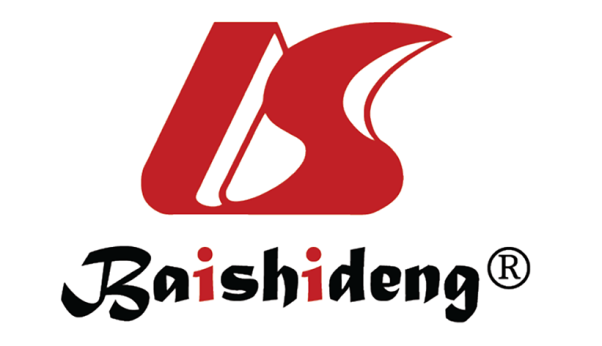 Published by Baishideng Publishing Group Inc7041 Koll Center Parkway, Suite 160, Pleasanton, CA 94566, USATelephone: +1-925-3991568E-mail: bpgoffice@wjgnet.comHelp Desk: https://www.f6publishing.com/helpdeskhttps://www.wjgnet.com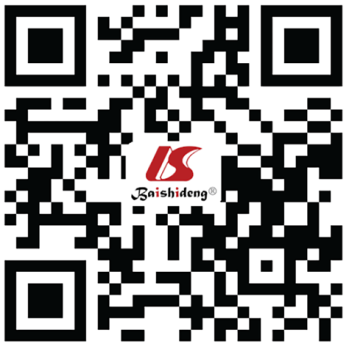 © 2021 Baishideng Publishing Group Inc. All rights reserved.LH vs OHLH vs OHLH vs OHLH cohort (n = 68)OH cohort (n = 68)p valueDemographicsSex, n (%)0.116Male36 (52.9)45 (66.2)Female32 (47.1)23 (33.8)Age (yr)64.4 ± 10.264.5 ± 12.30.812BMI (kg/m2)29.8 ± 4.929.7 ± 3.60.463Diagnosis, n (%)0.777LM41 (60.3)42 (61.8)HCC20 (29.4)17 (25.0)iCC7 (10.3)9 (13.2)ASA, n (%)0.328I 00II28 (41.2)24 (35.3)III35 (51.5)42 (61.8)IV5 (7.4)2 (2.9)V00Previous abdominal surgery, n (%)23 (33.8)26 (38.2)0.592Clinical characteristicsSteatosis, n (%)20 (29.4)21 (30.9)0.852Fibrosis, n (%)21 (30.9)8 (11.8)0.006Cirrhosis, n (%)9 (13.2)12 (17.6)0.477Albumin (g/dL)4.4 ± 0.43.6 ± 0.7< 0.001GGT (U/L)85.1 ± 104.2119.2 ± 219.00.326Total bilirubin (mg/dL)0.4 ± 0.30.9 ± 0.6< 0.001Platelet count (/nL)254.0 ± 85.4230.9 ± 90.50.135Alkaline phosphatase (U/L)85.1 ± 34.293.8 ± 84.20.584INR0.98 ± 0.081.06 ± 0.07< 0.001Hemoglobin (g/dL)13.3 ± 1.713.6 ± 4.10.984LH vs OHLH vs OHLH vs OHLH cohort (n = 68)OH cohort (n = 68)P valueOperative dataOperative time (min)194 ± 88275 ± 131< 0.001Major resection, n (%)14 (20.6)18 (26.5)0.419Operative procedure, n (%)0.064Atypical15 (22.1)23 (33.8)Segmentectomy11 (16.2)10 (14.7)Bisegmentectomy28 (41.2)17 (25.0)Left hepatectomy0 (0.0)5 (7.4)Right hepatectomy13 (19.1)13 (19.1)Extended left hepatectomy0 (0.0)1 (1.5)Conversion4 (5.9)-Postoperative dataIntensive care/d0.8 ± 0.71.1 ± 0.80.031Hospitalization/d7.3 ± 3.615.7 ± 13.5< 0.001Blood transfusion12 (17.6)16 (23.5)0.396Hospital mortality, n (%)0 (0.0)3 (4.4)0.080Postoperative complications, n (%)0.065No complications54 (79.4)37 (54.4)Clavien-Dindo I4 (5.9)5 (7.4)Clavien-Dindo II5 (7.4)8 (11.8)Clavien-Dindo IIIa4 (5.9)8 (11.8)Clavien-Dindo IIIb1 (1.5)3 (4.4)Clavien-Dindo IVa0 (0.0)4 (5.9)Clavien-Dindo IVb0 (0.0)0 (0.0)Clavien-Dindo V0 (0.0)3 (4.4)Clavien ≥ IIIb1 (1.5)10 (14.7)Clavien ≥ I14 (20.6)31 (45.6)Biliary leakage1 (1.5)10 (14.7)0.005Liver failure0 (0.0)4 (5.9)0.042Surgical site infections2 (2.9)6 (8.8)0.145Pneumonia0 (0.0)6 (8.8)0.012CCI3.9 ± 9.115.4 ± 23.60.000Estimated cost (€)10060 ± 153711789 ± 59730.779LH vs OHLH vs OHLH vs OHLH cohort (n = 27)OH cohort (n = 29)P valueOperative dataOperative time (min)194 ± 81260 ± 1370.009Major resection, n (%)5 (18.5)5 (17.2)0.901Operative procedure, n (%)0.257Atypical7 (25.9)8 (27.6)Segmentectomy4 (14.8)7 (24.1)Bisegmentectomy11 (40.7)9 (31.0)Left hepatectomy0 (0.0)3 (10.3)Right hepatectomy5 (18.5)2 (6.9)Conversion2 (7.4)-Postoperative dataIntensive care/d0.7 ± 0.41.0 ± 0.80.240Hospitalization/d7.7 ± 4.317.2 ± 17< 0.001Blood transfusion3 (11.1)8 (27.6)0.121Hospital mortality, n (%)0 (0.0)0 (0.0)0.080Postoperative complications, n (%)0.562No complications19 (70.4)17 (58.6)Clavien-Dindo I3 (11.1)2 (6.9)Clavien-Dindo II1 (3.7)2 (6.9)Clavien-Dindo IIIa3 (11.1)3 (10.3)Clavien-Dindo IIIb1 (3.7)2 (6.9)Clavien-Dindo IVa0 (0.0)3 (10.3)Clavien-Dindo IVb0 (0.0)0 (0.0)Clavien-Dindo V0 (0.0)0 (0.0)Clavien ≥ IIIb1 (3.7)5 (17.2)0.102Clavien ≥ I8 (29.6)12 (41.4)0.359Biliary leakage1 (3.7)3 (10.3)0.335Liver failure0 (0.0)2 (6.9)0.165Surgical site infections2 (7.4)4 (13.8)0.440Pneumonia0 (0.0)0 (0.0)-CCI5.4 ± 11.112.3 ± 16.80.132Estimated cost (€)10111 ± 1748 11021 ± 31330.710